FOTO  PAVAJE  DIN  CAUCIUC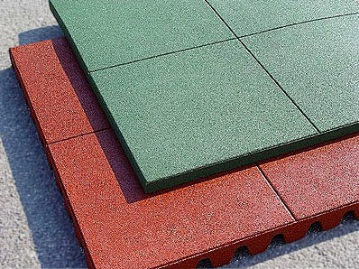 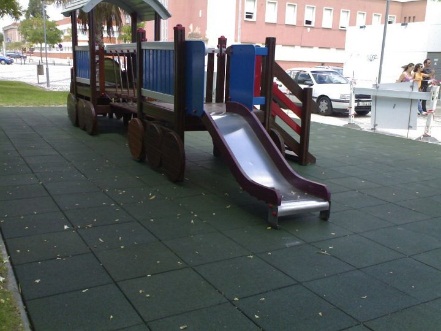 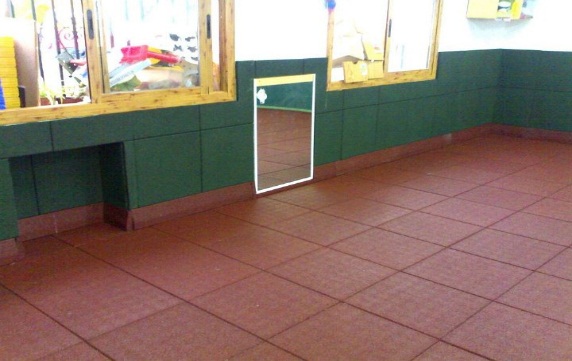 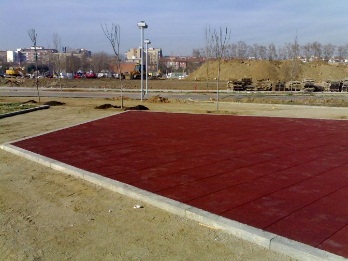 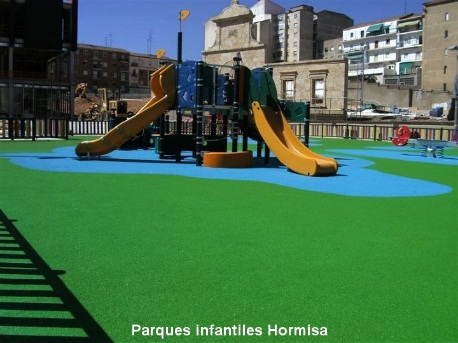 